                                 J Í D E L N Í Č E K                                        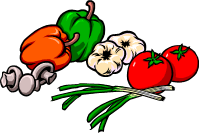                                   OD 24. 1. DO 28. 1. 2022           PONDĚLÍ     Přesnídávka       Chléb s česnekovo-sýrovou pomazánkou, jablko, mléko, ovocný čaj sl. + nesl.  1, 7                                 Oběd                  Polévka rajská s kuskusem                                                                                              1                                                             Pohanka s krůtím masem a zeleninou, ovocný čaj sl.+nesl.                                       Svačina               Celozrnné pečivo s máslem a šunkou, paprika, mléko, ovocný čaj sl. + nesl.    1, 7, 11                           ÚTERÝ         Přesnídávka      Pečivo s tvarohovou pomazánkou, okurka, mléko, ovocný čaj sl. + nesl.               1, 7                                Oběd                  Polévka fazolová                                                                                                                   1                                                            Hovězí maso v mrkvi, vařený brambor, hruška, minerálka, ovocný čaj nesl.       1, 12                               Svačina                Chléb s celerovou pomazánkou, banán, mléko, ovocný čaj sl.+nesl.                  1, 7, 9                            1, 7          STŘEDA       Přesnídávka       Kobliha, mléko, pomeranč, mléko, ovocný čaj sl. + nesl.                                           1, 7                               Oběd                   Polévka zelná-maďarská                                                                                           1, 7, 12                                                            Těstoviny zapečené s uzeným masem, zeleninový salát, džus, voda                   1, 3, 7                                Svačina                Chléb s fazolovou pomazánkou, rajče, mléko, džus, voda                                        1, 7                            1 , 7         ČTVRTEK     Přesnídávka        Pečivo s rybičkovou pomazánkou, okurka, ovocný čaj sl. + nesl.                         1, 4, 7                              Oběd                    Polévka drožďová                                                                                                         1, 3, 9                                                                        Džuveč z králíka, vařený brambor, mléko, ovocný čaj sl.+ nesl.                             9, 12                              Svačina                 Chléb s máslem, vařené vejce, mandarinka, mléko, ovocný čaj sl.+ nesl.          1, 3, 7                        1, 7        PÁTEK          Přesnídávka         Chléb s medovým máslem, jablko, mléko, ovocný čaj sl. + nesl.                              1, 7                              Oběd                    Polévka zeleninová s bramborem                                                                                 1, 9                                                            Kynutý koláč s tvarohem a povidly, kakao, mandarinka, šťáva, voda s citr.       1, 3, 7                              Svačina                 Pečivo s žervé, paprika, mléko, ovocný čaj sl.+nesl.                                                   1, 7 obiloviny obsahující lepek, 2) korýši a výrobky z nich, 3) vejce a výrobky z nich, 4) ryby a výrobky z nich,     5) arašídy a výrobky z nich, 6) sójové boby a výrobky z nich, 7) mléko a výrobky z něj, 8) skořápkové plody a                            výrobky z nich, 9) celer a výrobky z něj, 10) hořčice a výrobky z ní, 11) sezamová semena a výrobky z nich,            12) oxid siřičitý a siřičitany v koncentracích vyšších než 10 mg, ml/kg, I, vyjádřeno SO2, 13) vlčí bob (lupina)            a výrobky z něj, 14) měkkýši a výrobky z nich             Bližší informace o druhu použité obiloviny a skořápkových plodů podá kuchařka nebo vedoucí ŠJ.                   ZMĚNA JÍDELNÍČKU VYHRAZENA!                                                          DOBROU CHUŤ PŘEJE KOLEKTIV ŠJ !                             